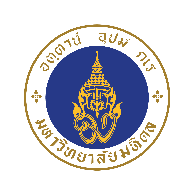 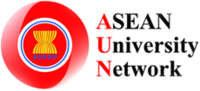 REGISTRATION FORM16th AUN and 5th ASEAN+3 Educational Forum and Young Speakers Contest7-10 November 2016, Mahidol University, ThailandStudent representative for “YOUNG SPEAKERS CONTEST”SECTION A – PARTICULARS OF DELEGATES  (PLEASE  TYPE)Please submit this section A to AUN Secretariat by 30 SEPTEMBER 2016DETAILS OF DELEGATESSECTION B – FLIGHT DETAILS (PLEASE  TYPE)The flights can be submitted to AUN Secretariat later by 15 OCTOBER  2016Country:University:Name:Faculty:Year:Gender:Date of Birth:Passport no.:Religion:Email:Special medical conditions :Contact No.:Special dietary needs:ARRIVAL TO BANGKOK ARRIVAL TO BANGKOK ARRIVAL TO BANGKOK DEPARTURE TO BANGKOKDEPARTURE TO BANGKOKDEPARTURE TO BANGKOKDate :Date :Flight No.:Flight No.:Airline AirlineArrival Time:Departure Time:Origin:Origin:Destination:Destination:Airport (Don Mueang/ Suvarnabhumi :Airport (Don Mueang/ Suvarnabhumi) :